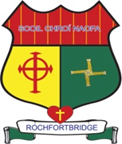 Junior Infant Booklist 2020-2021Purchased Textbooks,copies etc must be covered and clearly labelled for the 2nd of September. The children will be given their rental books when they start school. Rented books have to be returned at the end of the school year and it is important that they are kept in good condition. When rented books are lost, the book will have to be replaced at their full purchase price. SubjectPublisherName of BookEnglishEducate.ieJust Handwriting Series Junior Infants Jolly Learning ltdJolly Phonics Pupil book 1 Black and white editionMathematicsC.J. FallonBusy at Maths Junior Infants Social Environmental & Scientific EducationFolensExplorers SESEReligionVeritas PublicationsGrow in Love Workbook – Junior InfantsMusicFolensThe Right Note (Junior and Senior Infants) Daily materialsPlease have all pencil case items labelled with child’s name.Pencil case containing:3 triangular pencils1 packet crayola twistables2 large Pritt sticks1 plain day copy (Blank, 32 page)1 project copy (ASXP15)1 Supreme Stationary Scrapbook 40 pgs (code on back: SCP 8703)These textbooks must be purchased in a bookshop Book Rental: In an effort to keep costs to a minimum for parents, the school purchases all English Readers and rents them to pupils under our book rental scheme.  Book Rental: In an effort to keep costs to a minimum for parents, the school purchases all English Readers and rents them to pupils under our book rental scheme.  Book Rental: In an effort to keep costs to a minimum for parents, the school purchases all English Readers and rents them to pupils under our book rental scheme.  Book Rental: In an effort to keep costs to a minimum for parents, the school purchases all English Readers and rents them to pupils under our book rental scheme.  SubjectPublisherName of BookRental Price EnglishC.J. Fallon Reading SchemeThe PicnicGG is too bigWhere can GG sit?€5.00EnglishTake home library booksVarious Titles from the following:Ginn ReadersOxford Readers Accelerated ReadersJolly Phonics Resources€7.00Daily MaterialsMy Sound BookMy Reading RecordHomework JournalA4 Folder€8.00GaeilgeAbair LiomResources€5.00Total Book Rental Fees: €25.00Visual Art, Drama & MusicWide range of materialsWide range of materials€20.00Compulsary24 hour insurance€8.00Photocopying, Text a parent, Managerial body subAladdin Connect/epaymentsAladdin Connect/epayments€22.00Total of visual art/photocopying/insurance/Aladdin Connect/epaymentsTotal of visual art/photocopying/insurance/Aladdin Connect/epaymentsTotal of visual art/photocopying/insurance/Aladdin Connect/epayments€50.00Total to PayTotal to PayTotal to Pay€75.00 